Перспективный план работы клуба для родителей «Вместе с папой, вместе с мамой» на 2015-2016 учебный годФото отчёт клуба для родителей «Вместе с мамой, вместе с папой»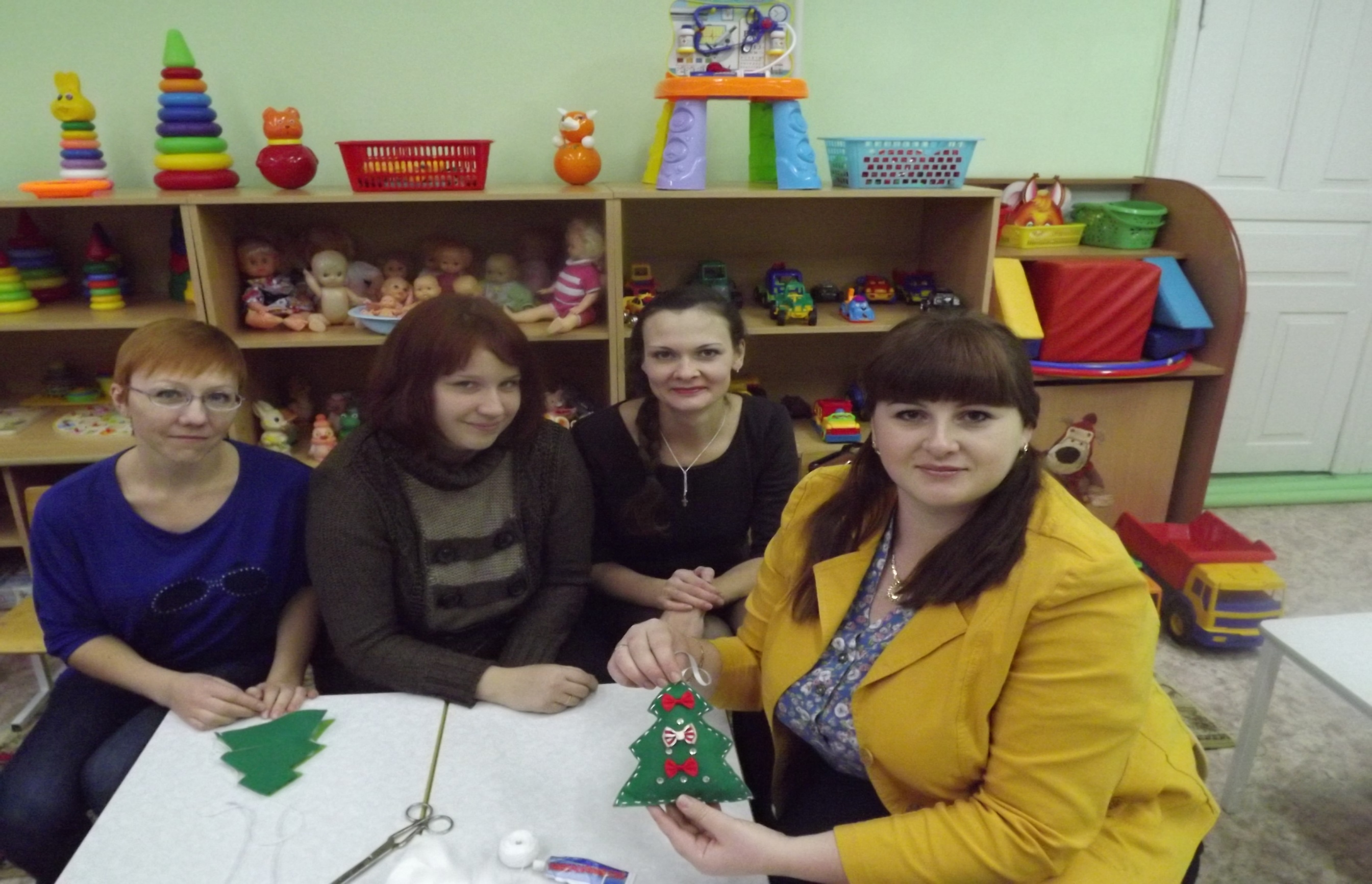 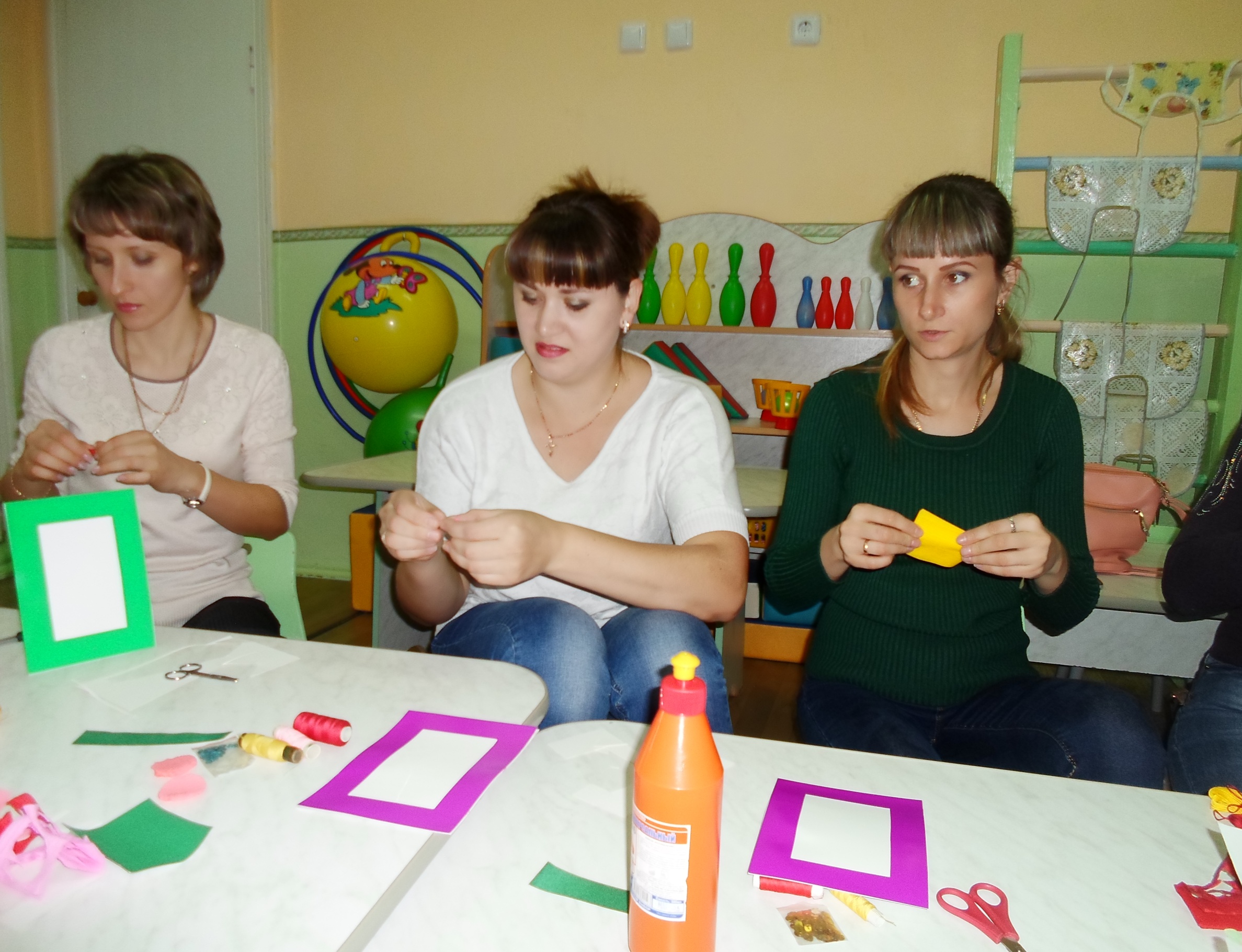 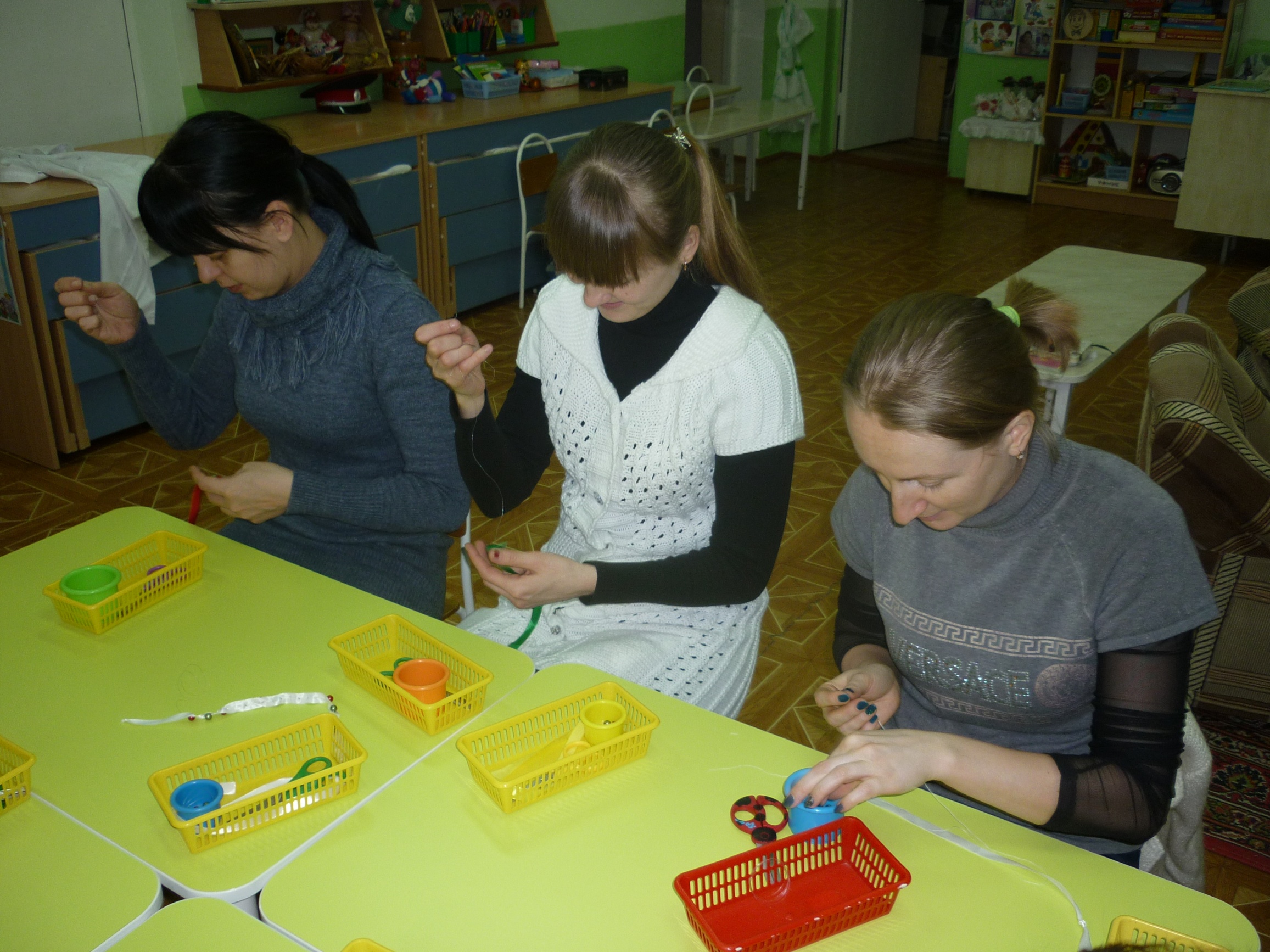 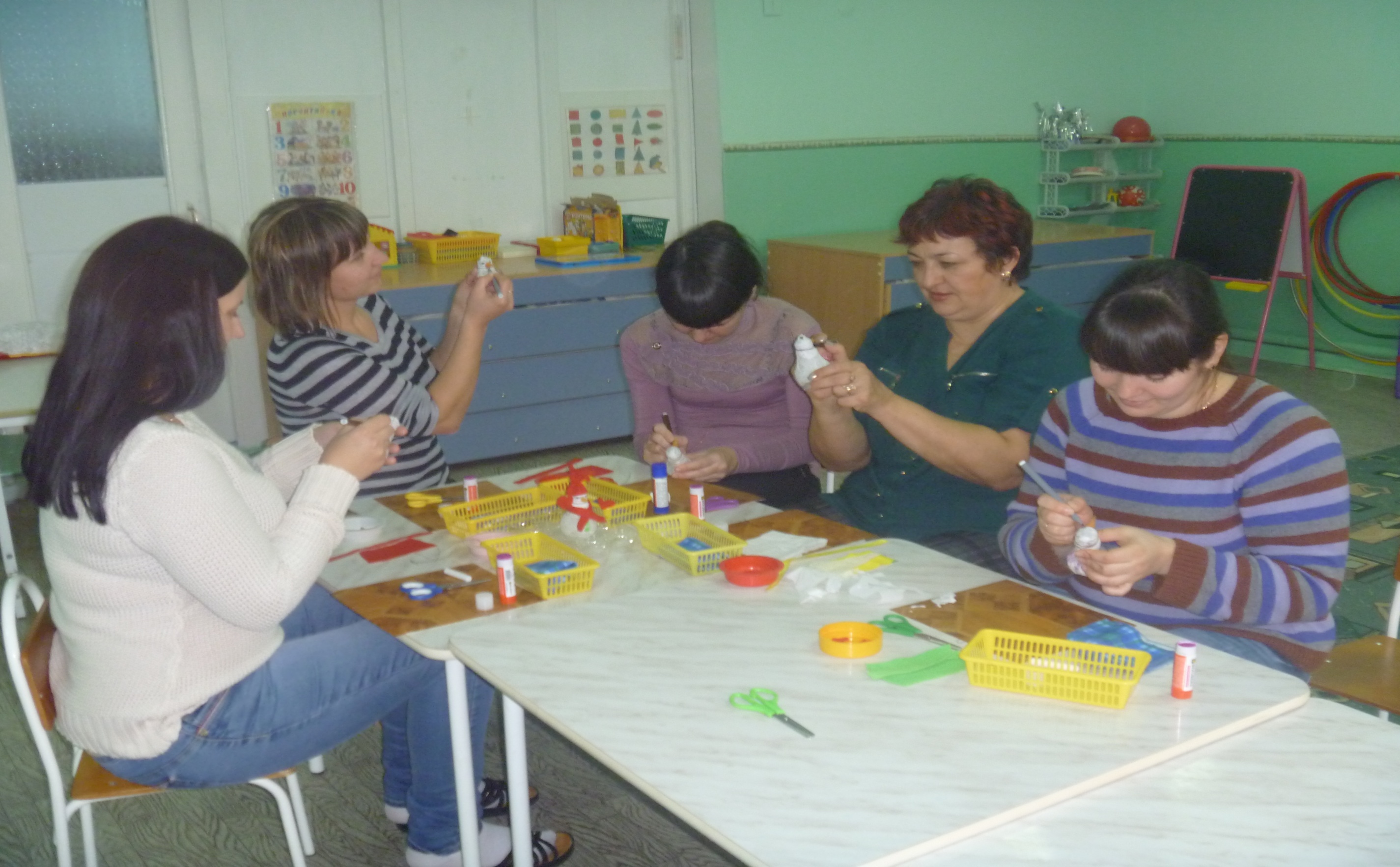 ТемаЗадачиМатериалМесяц«Плетение косичек»Поделиться опытом в плетении разных видов косичек .Дети, ленты разной длины, бант.Сентябрь«Вертушки для дочек и сыночков»Поделиться опытом изготовления игрушек для игр на улицеКартон, палочки от шариков, проволочки.Октябрь«Фоторамка»Поделиться опытом изготовления рамок для оформления фотографий.Коктельные трубочки, гофрированная бумага, клей, ножницы, картон.Ноябрь«Изготовление ёлочной игрушки»Поделиться опытом изготовлением новогодних игрушек. Создать радостное настроение.Перегоревшая лампочка, ткань, зубная паста, клей, проволока.Декабрь«Ёлочка, колючая иголочка»Поделиться опытом изготовления игрушечной ёлочки для декорирования интерьера.Вискозные салфетки, ножницы, ленты, нитка, иголка,Бусы.Январь«Стаканчики для рассады»Поделиться опытом изготовления простейших стаканчиков для рассады.Втулка  из под туалетной бумаги, ножницы, клей.Февраль«Красивый браслет для дочки»Поделиться опытом изготовления простейших украшений для девочек.Атласная лента, бусы, иголка, леска, нитки.Март«Пасхальная тарелочка»Поделиться опытом изготовления тарелочки для пасхи.Клей, бумага, салфетки для изготовления аппликации.Апрель«Вазочки для весенних цветов»Поделиться опытом изготовления вазочек для цветов.Баночки из - под кофе, самоклеющаяся бумага для декорирования.Май